Ո Ր Ո Շ ՈՒ Մ17 փետրվարի 2020 թվականի   N 277-Ա ԱՆՀԱՏ ՁԵՌՆԱՐԿԱՏԵՐ ԱՐՔԱՅԻԿ ՄԻՐԶՈՅԱՆԻՆ ԱՌԵՎՏՐԻ ՕԲՅԵԿՏՆԵՐԻ ՀԱՄԱՐ ԺԱՄԸ 24-00-ԻՑ ՀԵՏՈ ԱՇԽԱՏԵԼՈՒ ԹՈՒՅԼՏՎՈՒԹՅՈՒՆ ՏԱԼՈՒ ՄԱՍԻՆ   Ղեկավարվելով «Տեղական ինքնակառավարման մասին »Հայաստանի Հանրապետության օրենքի 18-րդ հոդվածի 1-ին մասի 18)-րդ և 19)-րդ կետերով,«Տեղական տուրքերի և վճարների մասին» ՀՀ օրենքի 3-րդ և 4-րդ գլուխների պահանջներով, հիմք ընդունելով համայնքի ավագանու 2019 թ. դեկտեմբերի 05-ի «Կապան համայնքում տեղական տուրքերի և վճարների դրույքաչափեր սահմանելու մասին» թիվ 107-Ն որոշման 10)-րդ կետի ա.ենթակետը և հաշվի առնելով ԱՁ Արքայիկ Միրզոյանի առևտրի օբյեկտների համար թույլտվություն ստանալու մասին 01.02.2020 թվականի հայտը, որոշում եմ1.Տալ թույլտվություն 2020թվականի համար ԱՁ Արքայիկ Միրզոյանին /ՀՎՀՀ 86080233/ Կապան համայնքի Ձորք թաղամասի թիվ 14 հասցեում գտնվող առևտրի օբյեկտում ժամը 24-00-ից հետո աշխատելու համար:ՀԱՄԱՅՆՔԻ ՂԵԿԱՎԱՐ                  ԳԵՎՈՐԳ ՓԱՐՍՅԱՆ2020թ. փետրվարի  17
        ք. Կապան
ՀԱՅԱՍՏԱՆԻ ՀԱՆՐԱՊԵՏՈՒԹՅԱՆ ԿԱՊԱՆ ՀԱՄԱՅՆՔԻ ՂԵԿԱՎԱՐ
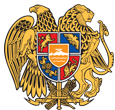 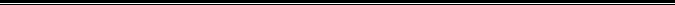 Հայաստանի Հանրապետության Սյունիքի մարզի Կապան համայնք 
ՀՀ, Սյունիքի մարզ, ք. Կապան, +374-285-42036, 060521818, kapan.syuniq@mta.gov.am